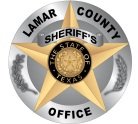 General Job PostingPosition: Deputy SheriffLocation: Lamar County Sheriff’s OfficeSupervisor: Sheriff Scott CassDescription:  Patrol Lamar County, respond to calls, execute arrests, prepare reports and serve warrants.Requirements: Must be at least 21 years old, Must be a certified Texas Peace Officer, must have a clear and valid driver’s license,(TCOLE requirements) must be fingerprinted and subjected to a search of local, state and U.S. national records and fingerprint files to disclose any criminal record; has never been on court-ordered community supervision or probation for any criminal offense above the grade of Class B misdemeanor or a Class B misdemeanor within the last ten years from the date of the court order; has never been convicted of an offense above the grade of a Class B misdemeanor or a Class B misdemeanor within the last ten years; has never been convicted or placed on community supervision in any court of an offense involving family violence; must be examined by a physician, selected by the appointing or employing agency, show no trace of drug dependency or illegal drug use after a blood test or other medical test; examined by a psychologist, selected by the appointing or employing agency, and found to be in satisfactory psychological and emotional health. Education: Must have a high school diploma or GED.Knowledge / Abilities: Must have typing skills, must have basic computer skills; must be responsible and dependable, must be able to work rotating shifts that may include night, weekends, and holidays. Must have the ability to follow instructions, complete required forms and documents accurately.Starting Salary:  Deputy I - $46,497.00 yearly plus $5.00 per check longevity after a 60-day benefit waiting period.Deputy II -$51,863.00 (prior experience required) yearly plus $5.00 per check longevity and certificate pay (Intermediate and above) after a 60-day benefit waiting period.Deputy III - $53,251.00 (5yrs prior experience required) yearly plus $5.00 per check longevity and certificate pay (Intermediate and above) after a 60-day benefit waiting period.